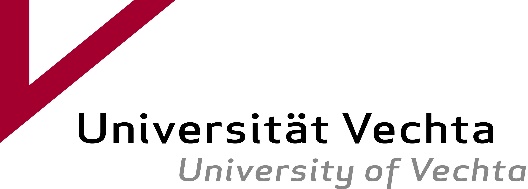 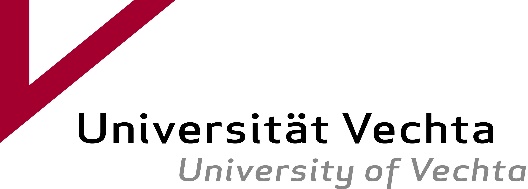 Befürwortende Erklärung einer Professorin bzw. eines Professors oder einer Privatdozentin oder eines Privatdozenten der Universität Vechta
(gemäß § 6 Abs. 1 Punkt d PromO_FKII)
Ich befürworte die Zulassung zur Promotion von-----------------------------------------------------------(Bewerberin / Bewerber)Näheres regelt die Betreuungsvereinbarung.-----------------------------------------------------------(Name, Vorname)------------------------------------------------------------(Datum, Unterschrift)